В соответствии с Законом Красноярского края от 24.04.2008 № 5-1565 «Об особенностях правового регулирования муниципальной службы в Красноярском крае», постановлением Совета администрации Красноярского края от 19.12.2007 № 512-п «О нормативах формирования расходов на оплату труда депутатов, выборных должностных лиц местного самоуправления, осуществляющих свои полномочия на постоянной основе, лиц, замещающих иные муниципальные должности и муниципальных служащих», руководствуясь Уставом Ужурского района Ужурский районный Совет депутатов РЕШИЛ:1. Внести в решение Ужурского районного Совета депутатов от 26.02.2019 № 34-257р «Об утверждении Положения о премировании муниципальных служащих муниципального образования Ужурский район и Положения о материальной помощи муниципальным служащим муниципального образования Ужурский район» следующие изменения:1.1. Пункт 2.7. Приложения № 1 изложить в следующей редакции:«2.7. Муниципальные служащие, находящиеся на муниципальной службе менее трех месяцев, к премированию по итогам работы за год не представляются».1.2. В пункте 2.1 Приложения № 2 изложить в следующей редакции:«2.1. Основанием для выплаты единовременной материальной помощи являются:смерть работника;смерть супруга (супруги) и (или) близких родственников (родителей, детей); бракосочетание; рождение ребенка.»2. Решение вступает в силу в день, следующий за днем его официального опубликования в газете «Сибирский хлебороб».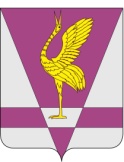 КРАСНОЯРСКИЙ КРАЙУЖУРСКИЙ РАЙОННЫЙ СОВЕТДЕПУТАТОВРЕШЕНИЕКРАСНОЯРСКИЙ КРАЙУЖУРСКИЙ РАЙОННЫЙ СОВЕТДЕПУТАТОВРЕШЕНИЕКРАСНОЯРСКИЙ КРАЙУЖУРСКИЙ РАЙОННЫЙ СОВЕТДЕПУТАТОВРЕШЕНИЕКРАСНОЯРСКИЙ КРАЙУЖУРСКИЙ РАЙОННЫЙ СОВЕТДЕПУТАТОВРЕШЕНИЕ18.04.2023 г. Ужур№ 31-202р№ 31-202рО внесении изменений в решение Ужурского районного Совета депутатов от 26.02.2019 № 34-257р «Об утверждении Положения о премировании муниципальных служащих муниципального образования Ужурский район и Положения о материальной помощи муниципальным служащим муниципального образования Ужурский район»О внесении изменений в решение Ужурского районного Совета депутатов от 26.02.2019 № 34-257р «Об утверждении Положения о премировании муниципальных служащих муниципального образования Ужурский район и Положения о материальной помощи муниципальным служащим муниципального образования Ужурский район»О внесении изменений в решение Ужурского районного Совета депутатов от 26.02.2019 № 34-257р «Об утверждении Положения о премировании муниципальных служащих муниципального образования Ужурский район и Положения о материальной помощи муниципальным служащим муниципального образования Ужурский район»О внесении изменений в решение Ужурского районного Совета депутатов от 26.02.2019 № 34-257р «Об утверждении Положения о премировании муниципальных служащих муниципального образования Ужурский район и Положения о материальной помощи муниципальным служащим муниципального образования Ужурский район»Председатель Ужурского районного Совета депутатов________________(Агламзянов А.С.)Глава Ужурского района _________________(Зарецкий К.Н.)